ЛАПШЁВ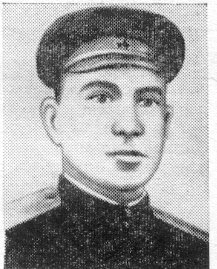 Петр Владимирович (Родился 22 января 1914 г. в с. Мусорка)Окончив школу, начал работатьв колхозе трактористом. Весть о войне встретил Лапшёв на полевой загонке. Он был готов надеть солдатскую шинель и взять в руки оружие. Но ему сказали, что фронту нужен хлеб и что его передовая пролегает через колхозное поле. И Петр Владимирович пахал, сеял, убирал, учил подростков хлеборобскому делу. Через год он убедил райвоенкома, что подготовил замену и потому просит снять с него брόню и направить на передовую. В декабре 1942-го он был призван в Советскую Армию. С февраля 1943 года Лапшёв – в артиллерийском полку, наводчик орудия....Август 1944-го. Шло тяжелое сражение возле деревни Милоешти (Румыния). Гитлеровцы яростно контратаковали позиции советских войск. Им удалось обойти и отрезать от остальных подразделений орудие, которым командовал ефрейтор Лапшёв. Отражая натиск врага, расчет уничтожил два пулемета и более тридцати немецких солдат. Немцы обрушили на артиллеристов шквальный минометный огонь. Были ранены, но не покинули поле боя сам командир расчета, наводчик и заряжающий орудия. На рассвете следующего дня атаки противника возобновились. Лапшёв приказал выкатить орудие на открытую позицию, и первыми же пятью выстрелами артиллеристы рассеяли ряды наступающих. Но, несмотря на большие потери, враг не прекращал наступления, стремясь, во что бы то ни стало захватить орудие. У советских воинов кончились снаряды. Были ранены еще два артиллериста. И тогда ефрейтор Лапшёв повел свой расчет в контратаку. Бойцы четыре раза вступали в рукопашную схватку, и четыре раза немцы не выдерживали натиска, откатывались обратно. Но советские артиллеристы тоже держались из последних сил...На третьи сутки Лапшёв пошел в разведку. Он установил, где в боевых порядках немцев слабое место, где нет автоматчиков. На рассвете расчет с орудием,  прорвав вражеское кольцо, вышел в расположение своего полка. Но на пути встала река. Решили переправляться с орудием. Подыскали подходящие лесины из валежника, приладили их к орудию и двинулись к противоположному берегу. Переправа была тяжелой: речка неширокая, но быстрая, плот сносило вниз. Когда желанный берег был совсем рядом, над головами артиллеристов засвистели пули, – расчет Лапшёва обнаружили немцы. Лапшев открыл автоматный огонь, но на плаву стрелять было трудно. И не сразу понял ефрейтор, что в автоматную скороговорку вмешались пулеметные очереди. Это по немцам из камышовых зарослей прибрежья открыли огонь советские орудия.Уже в марте 1945 года, залечивая в госпитале раны, Лапшёв узнал, что их считали погибшими. Положение артиллеристов было настолько сложным, что шанс остаться живыми был один из ста. Там же, в госпитале, ефрейтору сообщили, что весь его расчет награжден орденами, а ему присвоено звание Героя Советского Союза (Указ от 24 марта 1945 года).П.В. Лапшёв был награжден орденами Ленина, Красной Звезды, Славы 3 степени, медалями. После войны он демобилизовался. Жил сначала в родном селе, затем в г. Куйбышев. Работал часовым мастером. Умер Петр Владимирович 30 сентября 1952 года. Его имя носят улицы в с. Мусорка и г. Тольятти.Литература:Барсуков С. В неравных схватках // Подвиг во имя Родины. Кн.2. – Куйбышев, 1968. – С. 148-149. Герои Советского Союза. T.I. – М., 1987. – С.845.Листок боевой Славы // Ставрополь-на-Волге. – 1998. – 21 февраля.Машков С. Командир орудия // Подвиг во имя Родины. Кн.З. – Куйбышев, 1975. – С. 173-178.Ставропольчане – Герои Советского Союза // Ставрополь-на-Волге. – 2000. – 6 апреля –13 мая.